ESTATUTS DE LA COOPERATIVA FLOEXPRESS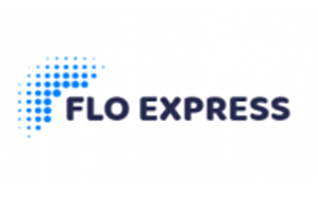 Els socis de la cooperativa FloExpress es reuneixen el       6-11-17 per a elaborar els següents estatuts.Els estatuts són aprovats per tots/es els socis/es de la cooperativa i tots/es els deuen de complir.Article 1: Nom.La cooperativa funcionarà baix el nom de FloExpress.Article 2: Objecte Social.La nostra empresa té la següent activitat: comprar i vendre productes.Article 3: Duració.L’empresa és construït  el dia 1-11-17 fins al dia 15-6-18.Article 4: Domicili.El domicili social queda establit en AVD DIPUTACIÓ, S/N 46470 CATARROJA.Article 5: El capital.El capital inicial es fixa en 5 euros.Article 6: Els comptes.Els informes de comptes es presentaran cada vegada que és realitze una activitat.Article 7: Recuperació de l’aportació.Una vegada finalitzada la venta tots els socis/es podran recuperar la seua aportació.Article 8: Utilització dels beneficis.Amb els beneficis obtinguts donarem un 10% a una ONG.Com es repartirem els beneficis.Article 9: Altres disposicions.·Toma de decisions :per majoria·Òrgans de representació·Assemblea